Chicken and Spinach Pasta BakeIngredients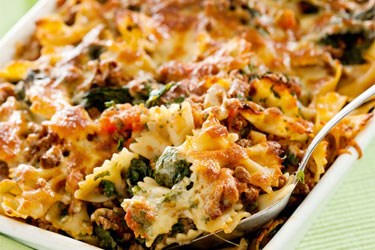 1 pack Penne pasta1 teaspoon olive oil1 onion1 pack quorn chicken style pieces1 tin Italian style chopped tomatoes1 pack spinach1 pack cream cheese1 ball of mozzarella, cut into small piecesMethodPreheat oven to 375 degrees F (190 degrees C).Bring a large pot of lightly salted water to a boil; add penne and cook, stirring occasionally, until tender yet firm to the bite, about 11 minutes. Drain.Heat olive oil in a frying pan over medium-high heat. Fry the onion in hot oil until tender, 5 to 7 minutes. Add the quorn pieces and fry for a further 5 minutes until heated through. Mix penne pasta, onion, chicken, diced tomatoes, spinach, and cream cheese together in a baking dish until the cream cheese melts and coats everything. Sprinkle mozzarella cheese over the pasta mixture. Cover baking dish with aluminum foil.Bake in the preheated oven for 30 minutes. Remove foil and continue baking until heated through and beginning to brown along the edges, about 15 minutes more.Double Chocolate Chip Cookies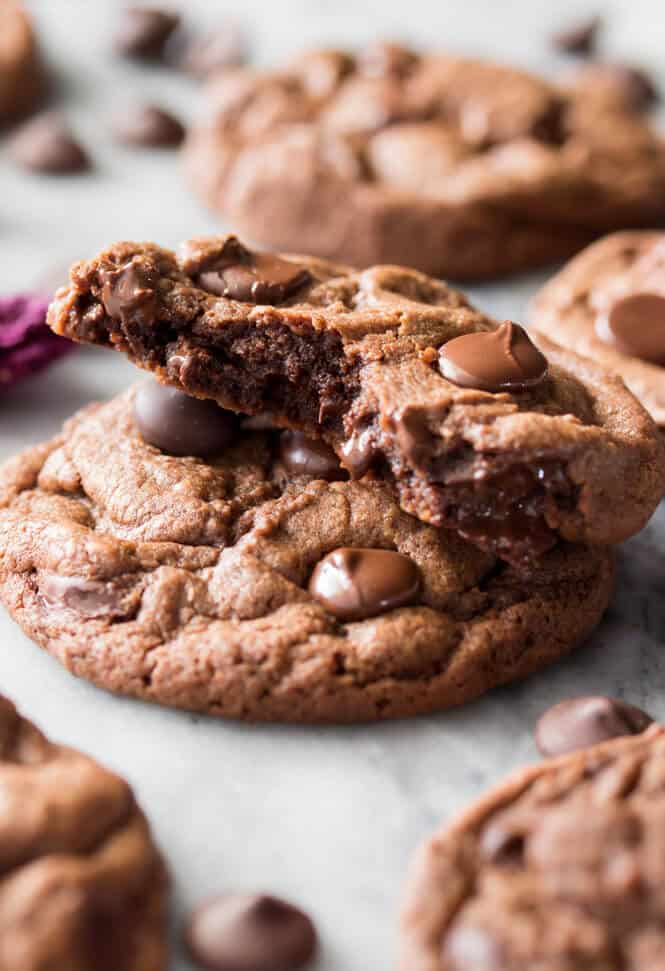 Ingredients200g softened butter300g soft brown sugar2 tsp vanilla extract2 eggs300g self-raising flour80g cocoa powder1 tsp baking powder300g choc chipsMethodPreheat oven to 180 c/ gas 4Cream butter and sugar until light and fluffy, then beat in vanilla extract and eggsIn a separate bowl sift flour, cocoa and baking powder togetherAdd flour mix to the creamed mix in stages( a third at a time) mix well. Fold in choc chips until just combined.Spoon a tablespoon of the mixture on to a baking tray and just let it drop off the spoon, repeat until you have used up all the cookie mixture.Bake in preheated oven for 12 minutes, when you remove the cookies from the oven they will still be soft, leave to cool completely on the baking tray, where they will continue to cook slightly, when completely cold move to a cooling rack. Then enjoy.